ПОДГОТОВИТЬ ДОГОВОР 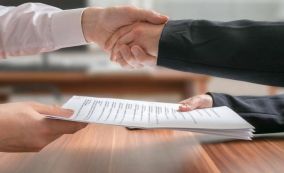 ИМУЩЕСТВЕННОЙ СДЕЛКИТЕПЕРЬ МОЖНО В  КАДАСТРОВОЙ ПАЛАТЕ ПО МУРМАНСКОЙ ОБЛАСТИ      Филиал ФГБУ «Федеральная кадастровая палата Росреестра» по Мурманской области приступил к оказанию услуг по составлению договоров имущественных сделок в простой письменной форме. Теперь жители Мурманской области могут обратиться в Кадастровую палату за помощью в подготовке документов с целью последующей регистрации прав на недвижимость.Кадастровая палата предоставляет услуги по подготовке договоров на виды сделок, не требующих нотариального удостоверения и заключаемых между физическими лицами, между физическими и юридическими лицами, а также между юридическими лицами, в частности:договоры купли-продажи недвижимого имущества;договоры дарения недвижимого имущества;договоры аренды недвижимости.Для получения услуги необходимо:обратиться к консультанту офиса приема Кадастровой палаты (г. Мурманск,                ул. Полярные Зори, д. 44);предоставить сотруднику Кадастровой палаты документы, необходимые для составления договора имущественной сделки;оплатить стоимость услуги;обратиться в офис приема Кадастровой палаты в удобное время, согласованное с сотрудником Кадастровой палаты, за получением готового договора сделки. Одновременно с получением готового договора заявитель располагает возможностью подать документы на государственную регистрацию права.Стоимость услуги по подготовке договора имущественной сделки:между физическими лицами – 970 рублей, между физическими лицами и юридическим лицом – 1230 рублей, между юридическими лицами, а также между физическими лицами и несколькими юридическими лицами, – 1480 рублей.Получить подробную информацию о порядке получения услуги можно по телефону Консультационного центра филиала ФГБУ «Федеральная кадастровая палата Росреестра» по Мурманской области (8152) 40-30-12, либо направив сообщение на адрес электронной почты mo_pz44@51.kadastr.ru.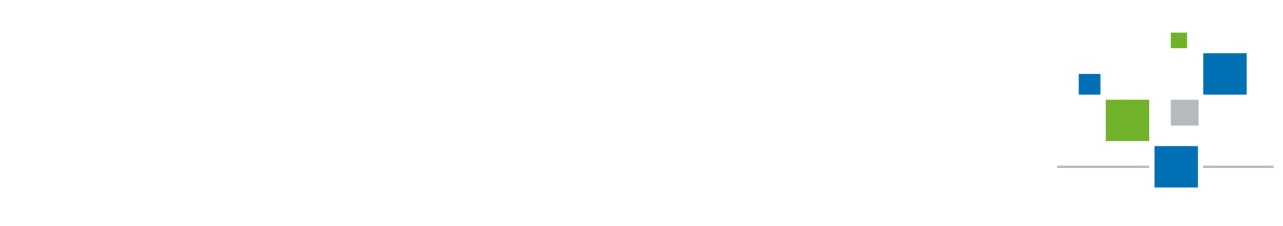 